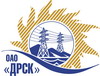 Открытое акционерное общество«Дальневосточная распределительная сетевая  компания»ПРОТОКОЛпроцедуры вскрытия конвертов с заявками участников ПРЕДМЕТ ЗАКУПКИ: право заключения Договора на выполнение работ «Расчистка просеки вручную. Расширение просеки до нормативных пределов РП-2013-ВЛ-116 «НГРЭС» (закупка 445 раздела 1.1.  ГКПЗ 2013 г.).Плановая стоимость: 740 200,0 руб. без НДСПРИСУТСТВОВАЛИ: постоянно действующая Закупочная комиссия 2-го уровня ВОПРОСЫ ЗАСЕДАНИЯ КОНКУРСНОЙ КОМИССИИ:В адрес Организатора закупки поступило 3 (три) заявки на участие в закупке в запечатанных конвертах.Представители Участников закупки, не пожелали присутствовать на  процедуре вскрытия конвертов с заявками.Дата и время начала процедуры вскрытия конвертов с заявками на участие в закупке: 10:00 часов местного времени 16.04.2013 г Место проведения процедуры вскрытия конвертов с заявками на участие в закупке: 675 000, г. Благовещенск, ул. Шевченко 28, каб.235.В конвертах обнаружены заявки следующих Участников закупки:РЕШИЛИ:Утвердить протокол вскрытия конвертов с заявками участниковОтветственный секретарь                ____________________________              О.А.МоторинаТехнический секретарь                     ____________________________             О.В.Чувашова№ 260/УР-Вг. Благовещенск16 апреля 2013 г.№п/пНаименование Участника закупки и его адрес Предмет и общая цена заявки на участие в закупкеПримечанияООО «Транзитстрой» 678960, Республика Саха (Якутия), г. Нерюнгри, ул. Карла Маркса, д. 9/4, кв. 30.716 440,0  руб. без НДС (НДС не предусмотрен)ИП Кадыров С.А. 678960, Республика Саха (Якутия), г. Нерюнгри, ул. Карла Маркса, д. 6, кв. 19725 200,0  руб. без НДС (НДС не предусмотрен)ООО «СК Монолит»  630005, г. Новосибирск, ул. Крылова, 36732 937,15  руб. без НДС 864 865,84 руб. с НДС)